Souhlas s inkasem (povolení inkasa) pro ŠJ Ševětín číslo účtu 100266471/0800Příjmení a jméno žáka:Výše limitu: 1 dítě 1000,- (2 děti 1800,-)Číslo účtu:Potvrzení banky nebo podpis:Mobil: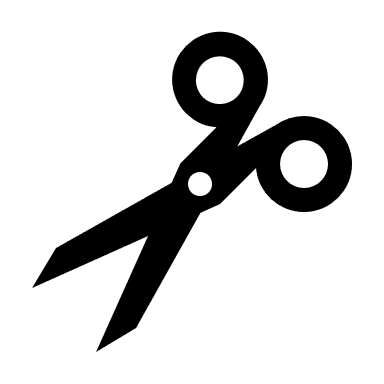 Souhlas s inkasem (povolení inkasa) pro ŠJ Ševětín číslo účtu 100266471/0800